APPENDIX 3. CALIBRATION AND MEASUREMENT CAPABILITIES 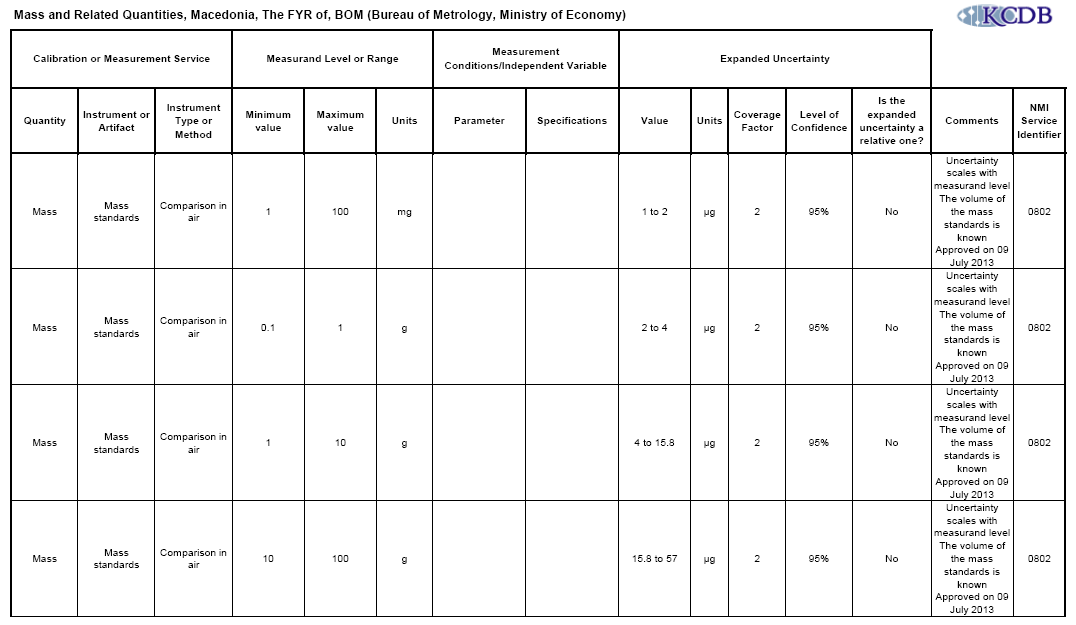 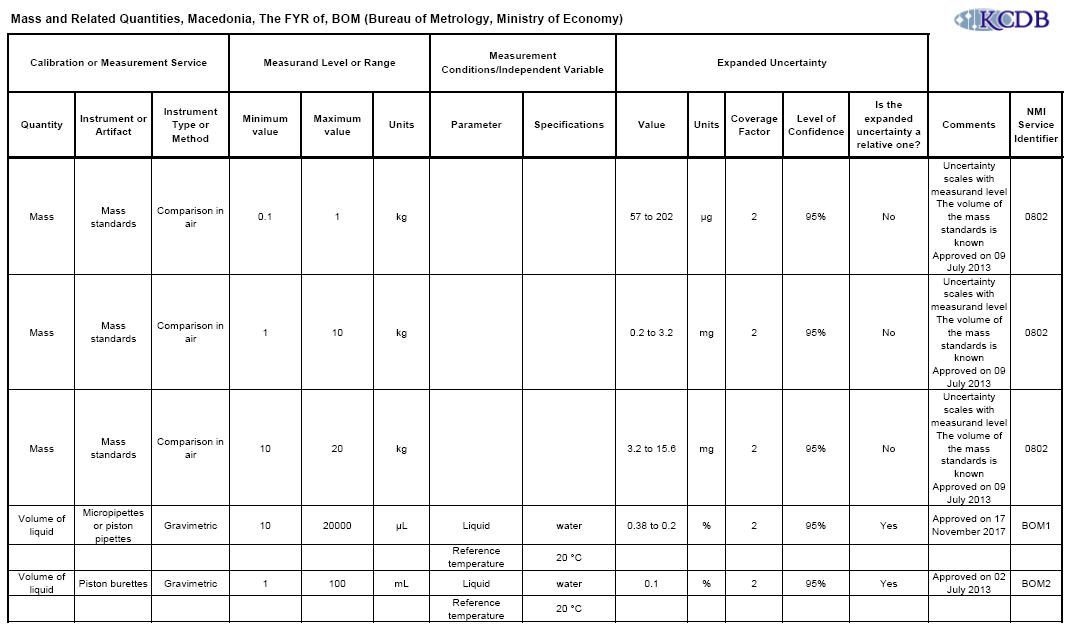 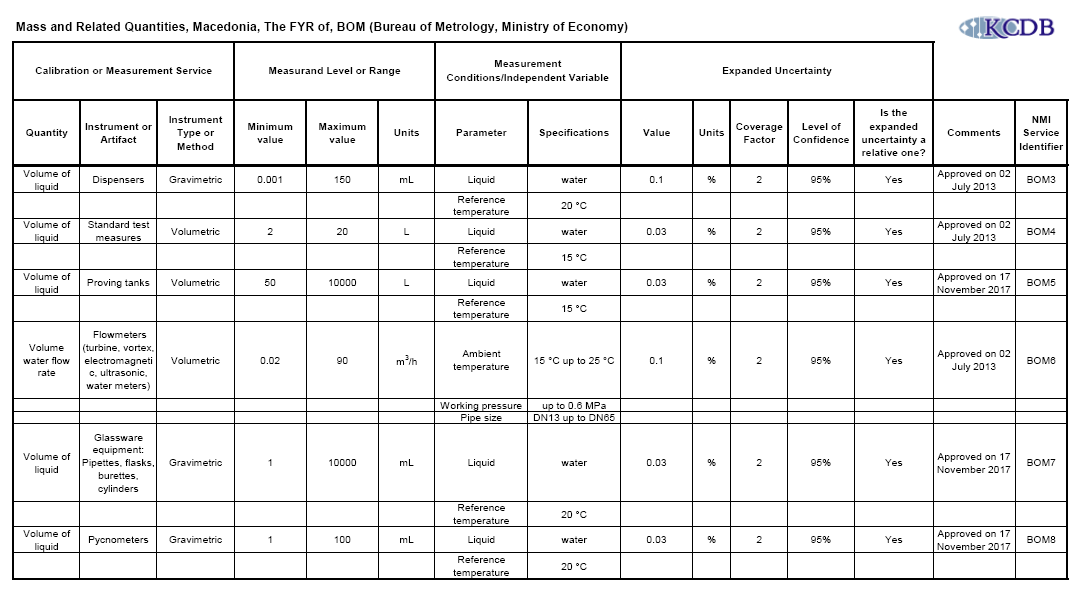 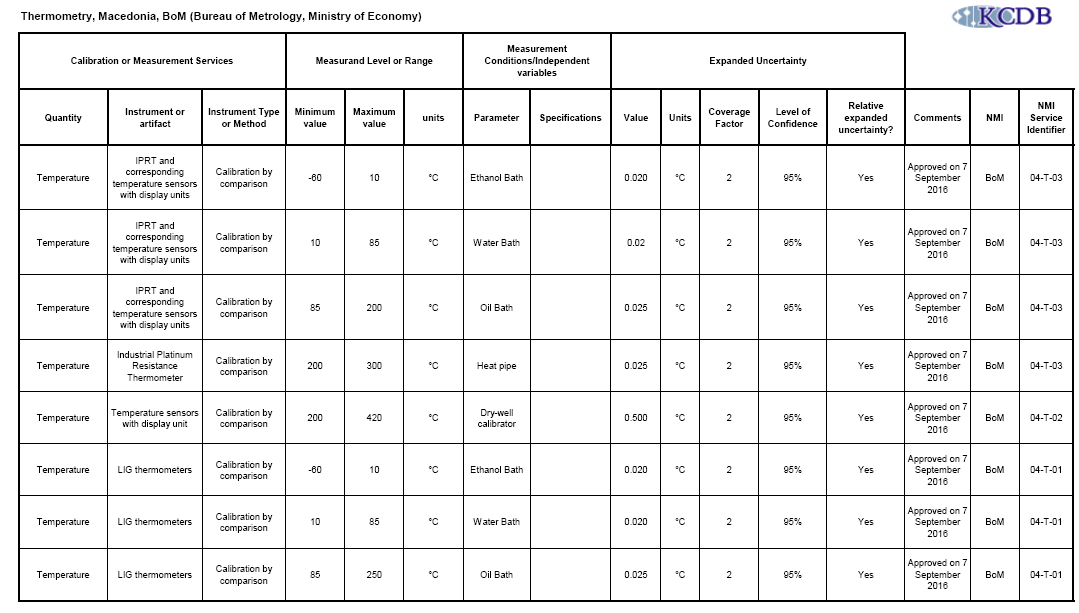 